12. Пояснительная записка к проекту профессионального стандарта «Специалист рынка ценных бумаг»Раздел 1. Общая характеристика вида профессиональной деятельности, трудовых функций1.1.Информация о перспективах развития вида профессиональной деятельностиПроект профессионального стандарта охватывает значимое число работников, в развитии квалификации, которых имеется заинтересованность работодателей.Наименование вида профессиональной деятельности:Отнесение к видам экономической деятельности в соответствии с ОКВЭД:65.23.1 Капиталовложения в ценные бумаги
65.23.2 Деятельность дилеров
65.23.3 Капиталовложения в собственность
65.23.4 Заключение свопов, опционов и других биржевых сделок
67.11.13 Деятельность по обеспечению эффективности функционирования финансовых рынков67.11.19 Прочая деятельность, связанная с управлением финансовыми рынками, не включенная в другие группировки67.12.1 	 Брокерская деятельность67.13 Прочая вспомогательная деятельность в сфере финансового посредничества67.13.4 Консультирование по вопросам финансового посредничества67.11.11           Деятельность по организации торговли на финансовых рынках
67.11.12           Деятельность по ведению реестра владельцев ценных бумаг (деятельность регистраторов)
67.11.13           Деятельность по обеспечению эффективности функционирования финансовых рынков
67.11.19           Прочая деятельность, связанная с управлением финансовыми рынками, не включенная в другие группировки
67.12    Биржевые операции с фондовыми ценностями
67.12.1 Брокерская деятельность
67.12.2 Деятельность по управлению ценными бумагами
67.12.3 Деятельность по определению взаимных обязательств (клиринг)
67.12.4 Эмиссионная деятельность
К видам профессиональной деятельности на рынке ценных бумаг относятся: брокерская деятельность дилерская деятельность деятельность по управлению ценными бумагами деятельность по определению взаимных обязательств (клиринг) депозитарная деятельность деятельность по ведению реестра владельцев ценных бумаг деятельность по организации торговли на рынке ценных бумаг.Профессиональная деятельность на рынке ценных бумаг охватывает ряд крупных направлений:Брокерская деятельность - совершение гражданско-правовых сделок с ценными бумагами и/или по заключению договоров, являющихся производными финансовыми инструментами, по поручению клиента от имени и за счет клиента, в том числе эмитента эмиссионных ценных бумаг при их размещении или от своего имени и за счет клиента на основании возмездных договоров с клиентом. Дилерская деятельность - совершение сделок купли-продажи ценных бумаг от своего имени и за свой счет путем публичного объявления цен покупки и/или продажи определенных ценных бумаге обязательством покупки и/или продажи этих ценных бумаг по объявленным лицом, осуществляющим такую деятельность, ценам.Деятельность по управлению ценными бумагами - доверительное управлению ценными бумагами, денежными средствами, предназначенными для совершения сделок с ценными бумагами и (или) заключения договоров, являющихся производными финансовыми инструментами.Клиринговая деятельность - определение взаимных обязательств (сбор, сверка, корректировка информации по сделкам с ценными бумагами и подготовка бухгалтерских документов по ним) и их зачету по поставкам ценных бумаг и расчетам по ним.Депозитарная деятельность оказание услуг по хранению сертификатов ценных бумаг и/или учету и переходу прав на ценные бумаги.Деятельность по ведению реестра - сбор, фиксация, обработка, хранение и предоставление данных, составляющих систему ведения реестра владельцев ценных бумаг.Деятельность по организации торговли на рынке ценных бумаг - предоставление услуг, непосредственно способствующих заключению гражданско-правовых сделок с ценными бумагами между участниками рынка ценных бумаг.Актуальность развития вида профессиональной деятельности в РоссииОсновной целью развития финансового сектора Российской Федерации, согласно Стратегии развития финансового рынка России до 2020 года и Государственной программе РФ «Развитие финансовых и страховых рынков, создание международного финансового центра», является активное участие в модернизации экономики на основе существенного повышения уровня и качества финансовых услуг и обеспечения его системной устойчивости. Достижение этой цели является необходимым условием развития российской экономики и повышения ее конкурентоспособности на международной арене за счет диверсификации и перехода на инновационный путь развития. В этой связи наряду с вопросами развития финансовой системы России, совершенствования законодательства и нормативной базы в части обеспечения дополнительной защиты прав кредиторов и потребителей финансовых услуг, внедрения новых стандартов Базель-II и Базель-III, разработки и внедрения методологии и подходов к регулированию деятельности финансовых организаций,  актуализируется вопрос совершенствования системы регулирования квалификаций и подготовки высококвалифицированных специалистов для отрасли.Возможные наименования должностей в рамках профессионального стандарта «Специалист рынка ценных бумаг» определяются обобщенными трудовыми функциями, выполняемыми специалистом, и представлены в таблице:Должности в рамках профессиональной деятельности «Специалист рынка ценных бумаг» относятся к категории должностей руководителей и специалистов, занятых на предприятиях, в учреждениях и организациях. Действует система аттестации специалистов финансового рынка, которая регулируется Положением о специалистах финансового рынка (утв. приказом ФСФР России от 28.01.2010 № 10-4/пз-н). Аттестация специалистов финансового рынка включает в себя прием у граждан квалификационных экзаменов в сфере профессиональной деятельности на рынке ценных бумаг, деятельности управляющих компаний и специализированных депозитариев и выдачу им соответствующих квалификационных аттестатов специалистов финансового рынка. Аттестацию осуществляют организации, аккредитованные Службой Банка России, но финансовым рынкам.В соответствии с действующим Положением аттестация проходит в два этапа: сдача Базового квалификационного экзамена и специализированного квалификационного экзамена. Базовый экзамен является единым для всех специалистов. По своей сути он является экзаменом первого уровня сложности, и его успешная сдача подтверждает наличие у соискателя необходимого начального объема знаний об экономических и юридических основах рынка ценных бумаг. Специализированные экзамены (экзамены второго уровня сложности) в зависимости от вида профессиональной деятельности нарынке ценных бумаг подразделяются на семь серий:Брокерская, дилерская деятельность и деятельность по управлению ценными бумагами (аттестат первого типа);Деятельность по организации торговли на рынке ценных бумаг (деятельность фондовой биржи) и клиринговая деятельность (аттестат второго типа);Деятельность по ведению реестра владельцев ценных бумаг (аттестат третьего типа);Депозитарная деятельность (аттестат четвертого типа);Деятельность по управлению инвестиционными фондами, паевыми инвестиционными фондами и негосударственными пенсионными фондами (аттестат пятого типа);Деятельность специализированных депозитариев инвестиционных фондов, паевых инвестиционных фондов и негосударственных пенсионных фондов (аттестат шестого типа);Деятельность негосударственных пенсионных фондов по негосударственному пенсионному обеспечению, обязательному пенсионному страхованию и профессиональному пенсионному страхованию (аттестат седьмого типа).Экзамены проводятся по утвержденным программам, и в порядке, определяемом каждой аккредитованной организацией на основе рекомендаций Службы Банка России по финансовым рынкам.	Сдача обоих экзаменов (как базового, так и специализированного) является обязательной. При этом, успешная сдача базового экзамена является основанием допуска соискателя к сдаче специализированного экзамена.Действие Положения распространяется на следующие категории специалистовЕдиноличный исполнительный орган (директор, генеральный директор и т.п.).Руководитель (заместитель руководителя) филиала.Заместитель руководителя, курирующий структурное подразделение компании, непосредственно осуществляющее профессиональную деятельность на рынке ценных бумаг.Руководитель (заместитель руководителя) структурного подразделения компании.Контролер.Специалист (штатный сотрудник), функции которого непосредственно связаны с осуществлением профессиональной деятельности на рынке ценных бумаг. Основанием допуска специалиста для работы на рынке является его соответствие следующим квалификационным требованиям:наличие квалификационного аттестата по специализации, соответствующей виду деятельности на финансовом рынке, осуществляемому организацией, в которой работает указанное лицо;наличие квалификационного аттестата по специализации, соответствующей виду деятельности на финансовом рынке, осуществляемому организацией, которая является основным местом работы указанных лиц (для контролеров),наличие высшего образования (для руководителей и контролеров);отсутствие факта аннулирования квалификационного аттестата, если с даты аннулирования прошло менее трех лет,для единоличного исполнительного органа организации - наличие опыта работы в должности руководителя отдела или иного структурного подразделения организации, осуществляющей деятельность на финансовом рынке, саморегулируемой организации, Федеральной комиссии по рынку ценных бумаг, Федеральной службы, их территориальных органов, Министерства финансов Российской Федерации, финансовых органов субъектов Российской Федерации, Центрального банка Российской Федерации, в должностные обязанности которого входило принятие (подготовка) решений по вопросам, непосредственно связанным со специализацией в области финансового рынка, - не менее одного года,для руководителей и контролеров - отсутствие факта работы в организации, осуществлявшей деятельность на финансовом рынке, у которой была аннулирована соответствующая лицензия и в которой указанное лицо являлось лицом, осуществлявшим руководство текущей деятельностью этой организации, или контролером в период совершения нарушения, повлекшего аннулирование лицензии (за исключением случаев аннулирования лицензии на основании заявления самой организации), если с даты аннулирования лицензии прошло менее трех лет.В случае если организация осуществляет несколько видов деятельности на финансовом рынке, то:руководители должны иметь квалификационный аттестат по специализации в области финансового рынка, соответствующей одному из видов деятельности организации на финансовом рынке;контролер должен иметь квалификационные аттестаты, обеспечивающие соответствие указанных в них специализаций в области финансового рынка всем видам деятельности организации на финансовом рынке.Данные о гражданах, на которых оформлены аттестаты, заносятся в реестр аттестованных лиц. Ведение реестра аттестованных лиц осуществляет Служба Банка России по финансовым рынкам.Действующая система аттестации в целом вполне адекватно отражает существующую структуру рынка и соответствует Федеральному закону “О рынке ценных бумаг”. Ей охвачены все предусмотренные Законом виды профессиональной деятельности на рынке ценных бумаг. В ней заложены принципы, предусматривающие возможность как вертикального (по линии “руководитель-специалист”), так и горизонтального (в соответствии с различными видами профессиональной деятельности) движения аттестованных лиц. Очевидно, что на данном этапе разработка профессиональных стандартов и развитие системы аттестации специалистов финансовых рынков как ключевого элемента общей системы квалификационных требований к специалистам является необходимым.Предоставление услуг, связанных с выпуском и обращением ценных бумаг, совершением сделок с производными финансовыми инструментами.Правовые основы банковской деятельности в Российской Федерации, как и в промышленно развитых странах, стали складываться с момента ее возникновения, но особое развитие и значение они получили после 1860 г., когда помимо государственных (казенных) банков начали появляться частные банки, нуждающиеся в более четком определении своей деятельности, в контроле и надзоре за ней. Серьезное изменение в правовом обеспечении банковской деятельности произошло после революции 1917 г., приведшей к ликвидации кредитных учреждений. Декрет ВЦИК 1917 г. «О национализации банков» декларировал монополию государства на банковскую деятельность и создание на базе объединения имеющихся банков «единого Народного Банка Российской республики — государственного банка с передачей ему их активов и пассивов».Начало формированию новой банковской системы положила реформа 1987 г. Постановление ЦК КПСС и СМ СССР от 17 июля 1987 г. «О совершенствовании системы банков в стране и усилении их воздействия на повышение эффективности экономики» предусматривало устранение накопившихся негативных тенденций в банковской сфере и предлагало структурно-функциональное изменение банковской системы; провозглашалась новая денежно-кредитная политика. Кроме того, в нем утверждался ряд новых реформ и методов банковской деятельности, предусматривалось качественное обновление технической оснащенности кредитных учреждений.Правовой основой возникающих акционерных коммерческих банков стало постановление Совета Министров СССР от 1 сентября 1988 г. № 1061 (ч. 3 п.1) «Об утверждении Устава Госбанка СССР», в котором они впервые были включены в перечень кредитно-банковских учреждений СССР. Дальнейшее развитие банковской системы регламентировалось принятыми Верховным Советом РСФСР двумя специальными банковскими законами: «О банках и банковской деятельности в РСФСР» и «О Центральном банке РСФСР (Банке России)», которые впоследствии неоднократно пересматривались. Современной правовой основой существования банковской системы служит Гражданский кодекс РФ и Конституция РФ, а также целый комплекс подзаконных и нормативных актов, среди которых отдельный массив составляю документы Банка России.  В отношении профессиональной деятельности специалиста действуют нормативно-правовые акты: Кодексы РФ, прежде всего,  Гражданский Кодекс РФ
(Глава 3. Граждане (физические лица); Глава 4. Юридические лица, Глава 9. Сделки, Глава 21. Понятие и стороны обязательства, Глава 22. Исполнение обязательств, Глава 23. Обеспечение исполнения обязательств, Глава 28. Заключение договора, Глава 42. Заем и кредит, Глава 44. Банковский вклад, Глава 45. Банковский счет, Глава 46. Расчеты
Глава 64. Приобретение наследства); Федеральные законы РФ (ФЗ - 395-I "О банках и банковской деятельности", 86-ФЗ "О Центральном банке Российской Федерации (Банке России)", ФЗ-115 "О противодействии легализации (отмыванию) доходов, полученных преступным путем", Федеральный закон от 16 июля 1998 г. N 102-ФЗ "Об ипотеке (залоге недвижимости)"; документы Банка России ( Положение Банка России от 19 июня 2012 г. N 383-П "О правилах осуществления перевода денежных средств"; Положение Банка России от 31.08.98 г. N 54-П «О порядке предоставления (размещения) кредитными организациями денежных средств и их возврата (погашения)» от  31.08.1998 N 54-П; Положение об идентификации кредитными организациями клиентов и выгодоприобретателей в целях противодействия легализации (отмыванию) доходов, полученных преступным путем, и финансированию терроризма от 19.08.2004 N 262-П; Положение Банка России от 24.12.2004 г. № 266-П "Об эмиссии банковских карт и об операциях, совершаемых с использованием платежных карт"; документы Банка России – положения, инструкции, указания, письма и т.д.; Постановления ВАС РФ.1.2. Описание обобщенных трудовых функций, входящих в вид профессиональной деятельности, и обоснование их отнесения к конкретным уровням (подуровням) квалификацииДля выполнения ОТФ специалисту рынка ценных бумаг требуются знания и умения в рамках 6 уровня квалификации.1.3. Описание состава трудовых функций и обоснование их отнесения к конкретным уровням (подуровням) квалификацииОбобщенная функция А/6Трудовая функция А/01.6Совершение сделок с ценными бумагами и производными финансовыми инструментами по поручению клиентаТрудовая функция А/02.6Анализ состояния рынка ценных бумаг, рынка производных финансовых инструментовТрудовая функция А/03.6Финансовое консультирование  Трудовая функция А/04.6Внутренний учет сделок с ценными бумагами и производными финансовыми инструментамиОбобщенная функция В/6Трудовая функция В/01.6Совершение сделок купли-продажи ценных бумаг от своего имени и за свой счет Трудовая функция В/02.6Анализ состояния рынка ценных бумаг, рынка производных финансовых инструментов Трудовая функция В/03.6Внутренний учет сделок с ценными бумагами и производными финансовыми инструментамиОбобщенная функция С/6Трудовая функция С/01.6Доверительное управление ценными бумагами и иными активамиТрудовая функция С/02.6Осуществление прав и обязанностей, закрепленных ценными бумагами, являющимися объектом доверительного управления Трудовая функция С/03.6Анализ состояния рынка ценных бумаг, рынка производных финансовых инструментов Трудовая функция С/04.6Консультационные услуги в области инвестицийТрудовая функция С/05.6Внутренний учет сделок с ценными бумагами и производными финансовыми инструментамиОбобщенная функция D/6Трудовая функцияD/01.6Оказание услуг по осуществлению клиринга Трудовая функцияD/02.6Внутренний учет клиринговой организацииОбобщенная функция E/6Трудовая функцияE/01.6Ведение счета депо в соответствии с депозитарным договоромТрудовая функцияE/02.6Оказание услуг депоненту, связанных с осуществлением прав по ценным бумагамТрудовая функцияE/03.6Осуществление контроля  деятельности управляющей компанииОбобщенная функция F/6Трудовая функцияF/01.6Ведение лицевых и иных счетов в реестре владельцев ценных бумаг Трудовая функцияF/02.6Составление реестра владельцев ценных бумаг Трудовая функцияF/03.6Хранение данных, составляющих реестр владельцев ценных бумагОбобщенная функция G/6Трудовая функцияG/01.6Предоставление услуг по проведению организованных торгов на финансовом рынкеТрудовая функцияG/02.6Расчет цен ценных бумаг, индексов и иных показателейТрудовая функцияG/03.6Хранение информации и документов, которые связаны с проведением организованных торговРаздел 2. Основные этапы разработки проекта профессионального стандарта2.1.Этапы разработкиРазработка профессионального стандарта началась в 2012 году, основными этапами стали: 1. развитие сотрудничества с ведущими профессиональными ассоциациями и объединениями работодателей, обсуждение и согласование наименования профстандарта, 2. разработка проекта профстандарта с профильными ведомствами, профессиональными ассоциациями и объединениями работодателей.В 2012-2013 гг. на базе Института краткосрочных программ Финансового университета была инициативно сформирована и начала действовать Рабочая группа из экспертов и представителей заинтересованных организаций финансового рынка, в состав которой в том числе вошли Минфин России, Банк России, НИФИ Минфина России, Ассоциация российских банков, Ассоциация региональных банков России.В марте 2013 – апреле 2014 гг. были проведены ряд переговоров, консультаций, осуществлен обмен информацией и письмами между заинтересованными организациями по вопросам разработки профессионального стандарта.Была сформирована программа основных направлений деятельности: 1) изучение мирового опыта, развитие международных связей, с целью гармонизации международных и национальных требований к квалификациям (в рамках деятельности ОТК РБРГ); 2) подготовка перечня профессиональных стандартов и его согласование с Минфином России, Банком России, Минтрудом России и другими заинтересованными ведомствами, и учреждениями; 3) развитие системы сотрудничества между Финансовым университетом и профсообществом - профессиональными ассоциациями, объединениями работодателей, ведущими экспертами.29 января 2014 г. состоялось рабочее совещание заседания группы разработчиков пакета профессиональных стандартов для специалистов в области банковского дела, управления финансами и финансовых рынков, на котором обсуждался проект по разработке профессиональных стандартов для специалистов финансовой сферы деятельности и предложения Рабочей группы к разработке в первом полугодии 2014 года, а также Условия и сроки исполнения проекта.В ходе широкого обсуждения внутри профессионального сообщества и обмена письмами между заинтересованными организациями был сформирован перечень профессиональных стандартов для специалистов финансового рынка, рекомендованный к дальнейшему согласованию в Минфине России и Минтруде России, который включал в том числе профстандарт для специалиста казначейства. После консультаций в Минфине России и НИФИ Минфина России подготовленный перечень был направлен в Минфин России в марте 2014 года. От Минфина России был получен согласованный перечень профессиональных стандартов, рекомендованный к согласованию в Министерстве образования и науки РФ и дальнейшей разработке. Разработанный перечень прошел согласование в Минтруде России.Для реализации выбранных целей разработчики проекта профессиональных стандартов в период 2012-2014 гг. приняли участие в организации и проведении ряда ежегодных специализированных мероприятий, в том числе – Международных (прежде всего, «Создание Международного финансового центра в Москве. Результаты и перспективы развития»), и всероссийских конференциях, парламентских слушаниях, онлайн-конференциях «Рынок труда в финансовой сфере», круглые столы.Были подготовлены группа разработчиков профессиональных стандартов, прошедших методологическую подготовку на базе НИИ труда и социальной защиты Минтруда России, РСПП и НАРК. В рамках деятельности были проведены ряд методологических семинаров для экспертов профессиональных ассоциаций и объединения работодателей, а также профессорско-преподавательского состава Финансового университета.16 июля 2014 года по итогам общественного обсуждения и согласования ведущие отраслевые объединения работодателей и профессиональные сообщества финансового рынка и банковского сектора создали на базе Российского союза промышленников и предпринимателей Совет по развитию профессиональных квалификаций финансового рынка, куда вошли Финансовый университет при Правительстве Российской Федерации и 15 ведущих профессиональных ассоциаций и объединений работодателей. Председателем избран Исполнительный вице-президент Российского союза промышленников и предпринимателей А.В. Мурычев, ответственный секретарь – директор Института краткосрочных программ Финансового университета Д.К. Маштакеева.В августе-сентябре 2014 года были произведены массовые рассылки писем-запросов в профильные организации, общей численностью не менее четырехсот писем. По итогам обобщения сведений, полученных в результате рассылок и опроса работодателей и экспертов, были собраны первичные данные для подготовки макета профстандарта, был сформирован Реестр экспертов и организаций, а также разработан проект профстандарта.В разработке проекта профессионального стандарта приняли участие эксперты и специалисты-практики, работодатели, представители соответствующей профессии, иные заинтересованные стороны подтверждается сведениями об организациях. Непосредственно в разработке проекта профессионального стандарта приняли участие 3 специалистов из 3 организаций.2.2.Информация об организациях, на базе которых проводились исследования, и обоснование выбора этих организаций (см. Приложение 1)В разработке проекта профессионального стандарта приняли участие представители профессии и работодатели, прежде всего, из числа участников Ассоциации российских банков и Ассоциации региональных банков России, а также Комиссии РСПП по банкам и банковским операциям. Их выбор обусловлен тем, что за более чем два десятилетия своей работы они объединили большинство из 783 российских банковских учреждений: 80% банков, аккумулирующих более 90% активов российской банковской системы. Кроме того, ассоциации сотрудничает с региональными банковскими объединениями в всех субъектах Федерации. Ассоциации объединяют не только все крупнейшие российские банки, но и ведущие аудиторские компании, десятки представительств иностранных банков и банки с иностранным участием в уставном капитале. Организации-члены указанных ассоциаций являются крупнейшими работодателями отрасли, сосредотачивают основную часть специалистов.2.3.Описание требований к экспертам (квалификация, категории, количество), привлекаемым к разработке проекта профессионального стандарта, и описание использованных методовК процессу разработки и согласования проекта профстандарта были привлечены высококвалифицированные специалисты и эксперты из числа банковских работников и профессорско-преподавательского состава финансово-экономических вузов, в первую очередь, Финансового университета при Правительстве Российской Федерации. Главными критериями для выбора экспертов стали: наличие высшего и дополнительного финансово-экономического образования, наличие российских и международных сертификатов, стаж работы (не менее пяти лет), членство в профессиональных ассоциациях, союзах и т.д.С целью формирования реестра экспертов была осуществлена рассылка в банковско-финансовые организации писем с запросом на предоставление данных о работающих специалистов данного профиля. На основании полученных сведений был составлен реестр экспертов, который включает ФИО эксперта, контактные данные, информацию об образовании (ВПО, ДПО), опыте и стаже работы.2.4.Общие сведения о нормативно-правовых документах, регулирующих вид профессиональной деятельности, для которого разработан проект профессионального стандартаФедеральный закон от 10.07.2002 N 86-ФЗ (ред. от 21.07.2014)"О Центральном банке Российской Федерации (Банке России)"Инструкция Банка России от 03.12.2012 N 139-И (ред. от 30.05.2014) "Об обязательных нормативах банков" (Зарегистрировано в Минюсте России 13.12.2012 N 26104) (с изм. и доп., вступ. в силу с 01.10.2014)Положение о лицензионных требованиях и условиях осуществления профессиональной деятельности на рынке ценных бумаг утвержденное Приказом ФСФР России от 20.07.2010 N 10-49/пз-н.Центральный банк российской федерации письмо от 27 июля 2000 г. N 139-Т «О рекомендациях по анализу ликвидности кредитных организаций»Инструкция Банка России от 15.07.2005 N 124-И (ред. от 28.04.2012) "Об установлении размеров (лимитов) открытых валютных позиций, методике их расчета и особенностях осуществления надзора за их соблюдением кредитными организациями" (Зарегистрировано в Минюсте России 05.08.2005 N 6889)Раздел 3. Обсуждение проекта профессионального стандартаПубличное обсуждение проводилось путем - размещения проекта профессионального стандарта на сайтах http://profstandart.rosmintrud.ru/web/ps512052, http://ikpcenter.ru/profstandars, http://bankir.ru/dom/threads/120738;- проведения межрегиональных круглых столов, семинаров и других публичных мероприятий;- массовой рассылки писем с запросом экспертного заключения на проект профстандрата;- размещения информации о ходе разработки профессионального стандарта в средствах массовой информации и профильных изданиях.12 августа 2014 г. было зарегистрировано уведомление о начале разработки профессионального стандарта для специалиста казначейства http://profstandart.rosmintrud.ru/web/ps512052, где регулярно размещается актуальная информация о процессе разработке, обсуждения проекта ПС и т.д.В сентябре 2014 года начато профессионально-общественное обсуждение проекта профстандарта: проект был разослан в более трехсот банковских организаций, прежде всего, из числа участников Ассоциации российских банков и Ассоциации региональных банков России, поступают замечания, которые прорабатываются, заносятся в реестр замечаний. В сентябре 2014 года также были организованы Форумы: на сайте Минтруда России (http://profstandart.rosmintrud.ru/) и на сайте Института краткосрочных программ Финансового университета (http://ikpcenter.ru/profstandars/), портале Информационного агентства Bankir.ru,  где также своевременно размещается информация о запланированных мероприятиях- конференциях, круглых столах и т.д., в том числе на специализированных информационных порталах, таких как BANKIR.RU и др.Проект профессионального стандарта был разослан в банковские учреждения через запрос в Ассоциацию российских банков и Ассоциацию региональных банков России, общей численностью более двухсот писем (см. Приложение 2). Письмо запрос содержал просьбу дать экспертное заключение на проект профстандарта. Проект получил поддержку у работодателей и профессионального сообщества, получены отзывы от Ассоциации региональных банков России, банка «Кузнецкий» и др.  Поступают замечания, которые сводятся к реестр замечаний (см. Приложение 3).17.09.2014 г. проект был представлен на заседании Совета по развитию профессиональных квалификаций финансового рынка. В заседании приняли участие представители около 20-ти организаций из числа профессиональных ассоциаций и объединений работодателей.  26.09.2014 г. состоялось профессионально-общественное обсуждение проектов профессиональных стандартов на заседании Совета по развитию профессиональных квалификаций финансового рынка, где было принято решение направить с целью согласования и экспертизы подготовленные проекты в следующие организации: Минфин России, Банк России, Федерацию Независимых Профсоюзов России.03.10.2014 года на портале Информационного агентства Bankir.ru прошла онлайн-конференция: «Развитие квалификаций финансового рынка: роль профессиональных стандартов», в которой приняли участие представители Российского союза промышленников и предпринимателей, Ассоциации региональных банков России, Финансового университета, других заинтересованных организаций. 15 октября 2014 года в Финансовом университете состоялся круглый стол «Развитие финансового рынка и стандартизация квалификаций: обсуждаем про стандарты», в котором приняли участие представители Финансового университета, Ассоциаций региональных банков России, НИФИ Минфина, Русского общества управления рисками и других заинтересованных организаций, а также представители профильных организаций из Барнаула, Брянска, Краснодара, Курска,  Омска, Пензы, Тулы, Челябинска, Уфы.Разработчик профессионального стандарта в дальнейшем на уровне отрасли продолжит работу по обновлению профессиональных стандартов и их применению.Публичное обсуждение позволило более четко и полно описать вид профессиональной деятельности, сформулировать обобщенные трудовые функции, трудовые функции казначея, а также требования к образованию.Раздел 4. Согласование проекта профессионального стандартаПроект профстандарта направлен для согласования в Минфин России, Банк России и Федерацию независимых профсоюзов России. Приложение 1Сведения об организациях, привлеченных к разработке и согласованию проекта профессионального стандарта «Специалист рынка ценных бумаг»Приложение 2Сведения об организациях и экспертах, привлеченных к обсуждению проекта профессионального стандарта «Специалист рынка ценных бумаг»Приложение 3Сводные данные о поступивших замечаниях и предложениях к проекту профессионального стандарта «Специалист рынка ценных бумаг»Приложение 4 Документы, подтверждающие обсуждение проекта профессионального стандарта «Специалист рынка ценных бумаг»КРУГЛЫЙ СТОЛ «РАЗВИТИЕ ФИНАНСОВОГО РЫНКА И СТАНДАРТИЗАЦИЯ КВАЛИФИКАЦИЙ: ОБСУЖДАЕМ ПРОФСТАНДАРТЫ» 15.10.2014http://ikpcenter.ru/profstandars/profstandartinews/ОНЛАЙН-КОНФЕРЕНЦИЯ: «РАЗВИТИЕ КВАЛИФИКАЦИЙ ФИНАНСОВОГО РЫНКА: РОЛЬ ПРОФЕССИОНАЛЬНЫХ СТАНДАРТОВ» 03.10.2014СОВЕЩАНИЕ СОВЕТА ПО РАЗВИТИЮ ПРОФЕССИОНАЛЬНЫХ КВАЛИФИКАЦИЙ ФИНАНСОВОГО РЫНКА 26.09.2014СОВЕЩАНИЕ СОВЕТА ПО РАЗВИТИЮ ПРОФЕССИОНАЛЬНЫХ КВАЛИФИКАЦИЙ ФИНАНСОВОГО РЫНКА 17.09.2014СОЗДАНИЕ НАЦИОНАЛЬНОЙ СИСТЕМЫ ПРОФЕССИОНАЛЬНЫХ КВАЛИФИКАЦИЙ И КОМПЕТЕНЦИЙ 10.09.2014Ссылка на «страницу» с информацией о ходе разработки проекта профессионального стандарта; Ссылка на форум с информацией об общем количестве участников и поступивших замечаниях, предложенияхhttp://bankir.ru/dom/threads/120738-%D0%A0%D0%B0%D0%B7%D0%B2%D0%B8%D1%82%D0%B8%D0%B5-%D1%84%D0%B8%D0%BD%D0%B0%D0%BD%D1%81%D0%BE%D0%B2%D0%BE%D0%B3%D0%BE-%D1%80%D1%8B%D0%BD%D0%BA%D0%B0-%D0%B8-%D1%81%D1%82%D0%B0%D0%BD%D0%B4%D0%B0%D1%80%D1%82%D0%B8%D0%B7%D0%B0%D1%86%D0%B8%D1%8F-%D0%BF%D1%80%D0%BE%D1%84%D0%B5%D1%81%D1%81%D0%B8%D0%BE%D0%BD%D0%B0%D0%BB%D1%8C%D0%BD%D1%8B%D1%85-%D0%BA%D0%B2%D0%B0%D0%BB%D0%B8%D1%84%D0%B8%D0%BA%D0%B0%D1%86%D0%B8%D0%B9Ссылки на «страницу» с информацией о ходе разработки проекта профессионального стандарта на сайтах участников его разработки и сайте соответствующего Совета по профессиональным квалификациям (при наличии). Соответствующие ссылки размещаются на сайте головного разработчика http://xn--o1aabe.xn--p1ai/simplepage/696http://www.nuiac.ru/#!services/cee5http://akbrf.com/useful/%D0%9F%D1%80%D0%BE%D1%84%D1%81%D1%82%D0%B0%D0%BD%D0%B4%D0%B0%D1%80%D1%82%D1%8B/obsujdeniya/obsujdeniya_52.htmlhttp://asfact.ru/2014/10/08/obshhestvennoe-obsuzhdenie-proekta.htmlСсылка на публикацию и\или публикацияhttp://kapital-rus.ru/uznai/news/kruglj_stol_razvitie_finansovogo_rnka_i_standartizaciia_kvalifikacij_obsujdaem_profstandart/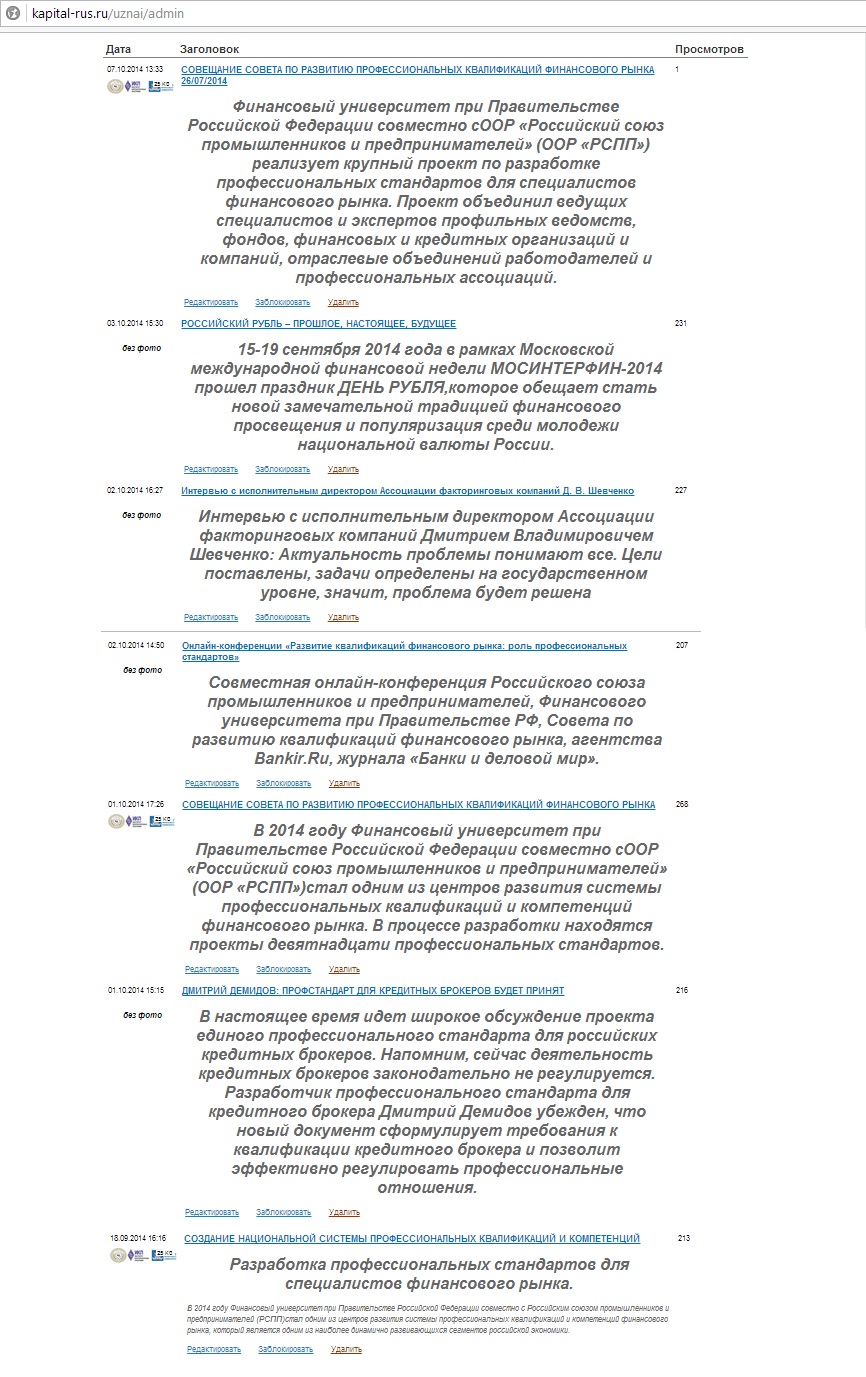 http://maofeo.ru/http://finuniver-liga.ru/ru/event/kruglyy-stol-razvitie-finansovogo-rynka-i-standartizaciya-kvalifikaciy-obsuzhdaemОбобщенная трудовая функцияВозможные наименования должностейБрокерская деятельностьБрокерТрейдерСпециалистАналитикКонсультантДилерская деятельностьТрейдерСпециалистАналитикКонсультантКлиринговая деятельность (деятельность по определению взаимных обязательств)Управляющий ТрейдерСпециалистАналитикКонсультантДепозитарная деятельностьСпециалистДеятельность по ведению реестра владельцев ценных бумаг Специалист Консультант Менеджер по работе с клиентами/депонентамиДеятельность по организации торговли на финансовом рынке Специалист Консультант Менеджер по работе с клиентами/зарегистрированными лицамиИсполнительный вице-президент Общероссийского объединения работодателей «Российского союзапромышленников и предпринимателей» (РСПП)__________________Д.В. Кузьмин № п/пОрганизацияДолжность уполномоченного лицаФИО уполномоченного лицаПодпись уполномоченного лицаРазработка проекта профессионального стандартаРазработка проекта профессионального стандартаРазработка проекта профессионального стандартаРазработка проекта профессионального стандартаРазработка проекта профессионального стандарта1Общероссийское объединение работодателей «Российский союз промышленников и предпринимателей»Исполнительный вице-президентКузьмин Д.В.2Финансовый университетДиректор Института краткосрочных программМаштакеева Д.К.3Финансовый университетЗаместитель заведующего кафедрой по УМР, к.э.н., профессор кафедры «Финансовые рынки и финансовый инжиниринг»Гусева И.А.Согласование проекта профессионального стандартаСогласование проекта профессионального стандартаСогласование проекта профессионального стандартаСогласование проекта профессионального стандартаСогласование проекта профессионального стандарта1Ассоциации региональных банков РоссииВице-президентМедведев Г.А.2Национальная ассоциация кредитных брокеров и финансовых консультантовПредседатель советаАрт Я.А.3НП "Гильдия инвестиционных и финансовых аналитиков" (ГИФА)КазначейСеменов А.Ю.4Национальная ассоциация участников фондового рынка (НАУФОР)Председатель правленияТимофеев А.В.5ООО «ИК ВЕЛЕС Капитал»Заместитель Генерального директора – руководитель Службы внутреннего контроляГусев М.Г.МероприятиеДатапроведенияОрганизацииУчастникиДолжностьФИОПереговоры, консультации, осуществлен обмен информацией и письмами между заинтересованными организациями по вопросам разработки профессиональных стандартов для специалистов финансового рынка и согласования примерного перечня профессиональных стандартов для специалистов финансового рынка.Март –апрель 2013Ассоциация российских банковАссоциация региональных банков РоссииНациональная ассоциация кредитных брокеров и финансовых консультантов, Международная ассоциация организаций финансово-экономического образования (МАОФЭО),Международный Сертификационный Центр, НП «НОВАК»СРО НП Объединение МиР»Ассоциация факторинговых компанийПредседатель комитета по кадровой политике АРБВице-Президент Ассоциация Региональных Банков России.Председатель советаРуководитель Центра финансового просвещения Исполнительный директорГенеральный директорПредседатель правленияДиректорИсполнительный директорЗлобин Д.В.Медведев Г.А.Арт Я.А.Демидов Д.Н.Арамян К.А. Русакова А.С.Соколов Б.Н. Паранич А.В.Шевченко Д.В.Заседания группы разработчиков пакета профессиональных стандартовдля специалистов в области банковского дела, управления финансами и финансовых рынков29.01.2014Ассоциация российских банковАссоциация региональных банков России, Национальная ассоциация кредитных брокеров и финансовых консультантов, Международная ассоциация организаций финансово-экономического образования (МАОФЭО),Международный Сертификационный Центр, НП «НОВАК», СРО НП Объединение МиР»,Председатель комитета по кадровой политике АРБВице-Президент Ассоциация Региональных Банков России.Председатель советаРуководитель Центра финансового просвещения Исполнительный директорГенеральный директорПредседатель правленияДиректорЗлобин Д.В.Медведев Г.А.Арт Я.А.Демидов Д.Н.Арамян К.А. Русакова А.С.Соколов Б.Н. Паранич А.В.5-я конференция «Рынок труда в финансовой сфере».28.02.2014Информационное агентство Bankir.RuФинансовый университетИнститут краткосрочных программАссоциация региональных банков РоссииНациональная ассоциация кредитных брокеров и финансовых консультантов; Журнал «Банки и деловой мир»Главный редакторДиректорВице-президентРуководитель Центра финансового просвещенияГлавный редакторАрт Я.А.Маштакеева Д.К.Медведев Г.А.Демидов Д.Н.Коваленко Л.А.Рабочее совещание заведующих кафедрами Финансового университета «Разработка профессиональных стандартов для специалистов финансового рынка»17.03.2014Финансовый университетДекан факультета «Анализ рисков и экономическая безопасность»Заместитель заведующего кафедрой «Денежно-кредитные отношения и монетарная политика» по научной работеДиректор Института финансово-экономических исследований Заместитель директора Института краткосрочных программЗаместитель директора Института краткосрочных программЗаведующая учебной лабораториейкафедры «Финансовое просвещение и корпоративная социальная ответственность»Директор Институт повышения квалификации преподавателейАвдийский В.И.Шакер И.Е. Шаров В.Ф. Олейниченко О.И. Демидов Д.Н. Арамян К.А. Нестеренко Е.И. Консультация по процедуре согласования перечня профессиональных стандартов для финансового рынка в Минфине РФ14.03.14Минфин РФНИФИ Минфина РФФинансовый университетЗаместитель министра финансов Российской ФедерацииПрофессор, главный научный сотрудникДиректор Института краткосрочных программМоисеев А.В. Новиков П.Н.Маштакеева Д.К.Проведение анкетирования членов ассоциаций и профессиональных сообществ22-28 августа 2014Ассоциация российских банков, Ассоциация региональных банков России, Национальная ассоциация кредитных брокеров и финансовых консультантов, Международная ассоциация организаций финансово-экономического образования (МАОФЭО),НП «НОВАК», СРО НП Объединение МиР»Ассоциация факторинговых компанийАссоциация профессиональных страховых брокеровСРО «Национальная фондовая ассоциация»Национальная ассоциация профессиональных коллекторских агентств (НАПКА)Всероссийский союз страховщиковНП «Национальное объединение внутренних аудиторов и контролеров»Национальная ассоциация участников фондового рынка (НАУФОР)Русское общество управления рисками (РусРиск)Председатель комитета по кадровой политике Вице-Президент Ассоциация Региональных Банков России.Председатель советаРуководитель Центра финансового просвещения Исполнительный директорПредседатель правленияДиректорИсполнительный директорПредседатель советаИсполнительный вице-президентИсполнительный директорГенеральный директорПрезидентПредседатель правленияПрезидентЗлобин Д.В.Медведев Г.А.Арт Я.А.Демидов Д.Н.Арамян К.А. Соколов Б.Н. Паранич А.В.Шевченко Д.В.Бугаев Ю.С.Воропаева Е.М.Красноруженко Р.И.Малышев Н.И.Русакова А.С.Тимофеев А.В.Верещагин В.В.Совещание Совета по развитию профессиональных квалификаций финансового рынка17.09.2014Финансовый университетАссоциация профессиональных страховых брокеровФинансовый университетНациональная ассоциация профессиональных коллекторских агентств (НАПКА)Финансовый университет Ассоциации региональных банков России Российский союз промышленников и предпринимателейВсероссийский Союз СтраховщиковФинансовый университетНП «НОВАК»НП "Гильдия инвестиционных и финансовых аналитиков" (ГИФА) Российский союз промышленников и предпринимателей НП «Национальное объединение внутренних аудиторов и контролеров» (НОВАК) Департамент социально-трудовых отношений и социального партнерства Федерации независимых профсоюзов России «Русское общество управления рисками» (РусРиск)ООО «ВОСТОК-ФИНАНС» Ассоциация факторинговых компанийОАО «СИБУР-Холдинг»ОАО «Магнитогорский металлургический комбинат» ООО«Газпром ВНИИГАЗ» Гильдия инвестиционных и финансовых аналитиков" (ГИФА)ОАО «ГК «Норильский никель» Федеральное казначействоГруппа компаний «Семь Департаментов» Экспертно-аналитическая и информационно-рейтинговая компания "ЮНИПРАВЭКС"«PROFI CONSULT TH»Финансовый университет«Русское общество управления рисками» (РусРиск) ООО «УК «Нефтетранссервис» Гильдия инвестиционных и финансовых аналитиков (ГИФА) Государственная корпорации по атомной энергии «Росатом» Институт развития финансовых рынков Академия менеджмента и бизнес-администрирования ООО «ПИК СИСТЕМЗ»ОАО «Магнитогорский металлургический комбинат»Общероссийский профсоюз работников негосударственных организаций безопасности«Русского общества управления рисками» (РусРиск)Заведующая учебной лабораториейкафедры «Финансовое просвещение и корпоративная социальная ответственность»Председатель советаЗаместитель директора Института краткосрочных программИсполнительный директорДиректор Института краткосрочных программ Вице-президент Исполнительный вице-президент Заместитель начальника Управления по развитию страхового рынка и анализу международного опыта Доцент Финансового университета, разработчик проекта ПС для Специалиста по экономической безопасностиПрезидент Казначей Директор Центра развитияпрофессиональных квалификаций Председатель правления РуководительЧлен Наблюдательного совета руководитель направления рисков ГК «Евросеть»Менеджер по работе с клиентами Исполнительный директорРуководитель Управления рисками и внутреннего аудита Начальник управления внутреннего контроля, аудита, риск-менеджмента и бизнес-процессов Вице-президент Российского научного общества анализа риск, руководитель лаборатории управления рисками и страхования» д.ф.м.н., профессорПрезидент финансовый контролер, к.э.н., Заместитель руководителя Председатель совета директоров Генеральный директор Управляющий партнер Доцент кафедры «Анализ рисков и экономическая безопасность»Вице-президент, начальник управления внутреннего контроля, к.э.н.Председатель Наблюдательного совета Начальник отдела Департамента внутреннего контроля и аудитаЗаместитель директора, руководитель Отдела бизнес-образования Директор Центра банковского консалтинга, к.э.н.Ведущий консультантТехнической дирекции к.э.н.Менеджер управления внутреннего контроля, аудита, риск-менеджмента и бизнес-процессов Председатель профсоюза Исполнительный директор к.э.н., профессор ГУУАрамянК..А.БугаевЮ. С.ДемидовД. Н.КрасноруженкоР. И.МаштакееваД. К.Медведев Г.А.МурычевА. В.Пославский Р.В.Прасолов В.И.Русакова А.С.Семенов А.Ю.Смирнова Ю. В.Соколов Б. Н.Соколов О.В.ФроловаЛ. В.Хлопина Е.ШевченкоД. В.Белоусов С. А.Болотова Е. А.Быков А.А.Васильев М.Ю.Ворончихин А.А.Демидов А.Ю.Дробязка А.А.Зимин В.А.Камынина Е.В.Кашурников С.Н.Корбут А.А.Корищенко К. Н.Красильников В.Я.Молчанова Т.В.Осипенко Т. В.Тавридович С.А.Терещенко А.В.Токарев В.В.Шемякина Т.Ю.Совещание Совета по развитию профессиональных квалификаций финансового рынка26.09.2014Финансовый университетАссоциация профессиональных страховых брокеровФинансовый университетНациональная ассоциация профессиональных коллекторских агентств (НАПКА)Финансовый университет Ассоциации региональных банков России РСППВсероссийский Союз СтраховщиковФинансовый университетНП «НОВАК»НП "Гильдия инвестиционных и финансовых аналитиков" (ГИФА) Российский союз промышленников и предпринимателей ОООНП «Национальное объединение внутренних аудиторов и контролеров» (НОВАК) Департамент социально-трудовых отношений и социального партнерства Федерации независимых профсоюзов России «Русское общество управления рисками» (РусРиск)ООО «ВОСТОК-ФИНАНС» Ассоциация факторинговых компанийЗаведующая учебной лабораториейкафедры «Финансовое просвещение и корпоративная социальная ответственность»Председатель советаЗаместитель директора Института краткосрочных программИсполнительный директорДиректор Института краткосрочных программ Вице-президент Исполнительный вице-президент Заместитель начальника Управления по развитию страхового рынка и анализу международного опыта Доцент Финансового университета, разработчик проекта ПС для Специалиста по экономической безопасностиПрезидент Казначей Директор Центра развитияпрофессиональных квалификаций Председатель правления РуководительЧлен Наблюдательного совета руководитель направления рисков ГК «Евросеть»Менеджер по работе в клиентами Исполнительный директорАрамян К.А.БугаевЮ. С.ДемидовД. Н.КрасноруженкоР. И.МаштакееваД. К.Медведев Г.А.МурычевА. В.Пославский Р.В.Прасолов В.И.Русакова А.С.Семенов А.Ю.Смирнова Ю. В.Соколов Б. Н.Соколов О.В.ФроловаЛ. В.Хлопина Е.ШевченкоД. В.Онлайн-конференция«Развитие квалификаций финансового рынка: роль профессиональных стандартов»06.10.2014- 10.10.2014Российский союз промышленников и предпринимателейФинансовый университетФГБУ «Научно-исследовательский институт труда и социального страхования»Ассоциации региональных банков России,Информационное агентство Bankir.RuАссоциация российских банковДепартамент социально-трудовых отношений и социального партнерства Федерации независимых профсоюзов России Ассоциация факторинговых компанийРоссийский союз промышленников и предпринимателей НП «Национальное объединение внутренних аудиторов и контролеров» (НОВАК)Всероссийский Союз СтраховщиковИсполнительный вице-президентРекторДиректор Института краткосрочных программДоцент Финансового университета, кафедра «Финансовое просвещение и корпоративная социальная ответственность», к.и.н.Заместитель директора Центра экономики и финансов образованияЗаместитель директора Института краткосрочных программДоцент кафедры «Анализ рисков и экономическая безопасность»Заместитель заведующего кафедрой «Финансовые рынки и финансовый инжиниринг» по УМРДиректор по развитию системы профессиональных стандартов Вице-президент Главный редакторИсполнительный вице-президентРуководительИсполнительный директорДиректор Центра развития профессиональных квалификацийПредседатель правленияЗаместитель начальника Управления по развитию страхового рынка и анализу международного опытаМурычев А.В.Эскиндаров М.А.Маштакеева Д.К.Арамян К.А.Насырова Г.А.Демидов Д.Н.Прасолов В.И.Гусева И.Волошина И.А.Медведев Г.А. Арт Я.А.Милюков А.И.Соколов О.В.Шевченко Д.В.Смирнова Ю.В.Соколов Б.Н.Пославский Р.В.Круглый стол «Развитие финансового рынка и стандартизация квалификаций: обсуждаем профстандарты»15.10.2014Финансовый университетНП «Национальное объединение внутренних аудиторов и контролеров» (НОВАК)СРО НП "МиРНИФИ. Минфин РФНО «Национальная Ассоциация Профессиональных Коллекторских Агентств» (НО «НАПКА»)ОАО «Городская Сберкасса»Ассоциация профессиональных страховых брокеров«Российская газета»CPA RUSSIAВсероссийский Союза СтраховщиковДиректор Института краткосрочных программДоцент Финансового университета, кафедра «Финансовое просвещение и корпоративная социальная ответственность», к.и.н.Заместитель директора Центра экономики и финансов образованияЗаместитель директора Института краткосрочных программДоцент кафедры «Анализ рисков и экономическая безопасность»Заместитель заведующего кафедрой «Финансовые рынки и финансовый инжиниринг» по УМРПрезидентДиректорГлавный научный сотрудник д,п.н., профессорДиректорГенеральный директорПредседатель СоветаОбозреватель Вице-президент Заместитель начальника Управления по развитию страхового рынка и анализу международного опытаМаштакеева Д.К.Арамян К.А.Насырова Г.А.Демидов Д.Н.Прасолов В.И.Гусева И.А.Русакова А.С.Паранич А.В.Новиков П.Н.Красноруженко Р.И.Демченко А.В.Бугаев Ю.С.Голова И.Жаринов В.Пославский Р.В.№п/пФИОэкспертаОрганизация, должностьЗамечание, предложениеПринято, отклонено,частично принято (с обоснованием принятия или отклонения)1Медведев Г.А.Ассоциация региональных банков РоссииПервый вице-президент к.э.н.Рекомендации: - имплентация профессиональных стандартов должна сопровождаться мониторингом этого процесса, с целью изучения влияния применения профстандартов работодателями;- проводить на основе анализа использования профстандартов работодателями оценку эффективности от их применения и проводить корректировку компетенций, предусмотренных профессиональным стандартом той или иной специальности;- продолжить по предложениям работодателей разработку профессиональных стандартов для специалистов финансового рынка более узких профилей.Принято№НАЗВАНИЕ ПРОФЕССИОНАЛЬНОГО СТАНДАРТАСсылка 	1Специалист рынка ценных бумагhttp://profstandart.rosmintrud.ru/web/ps529000